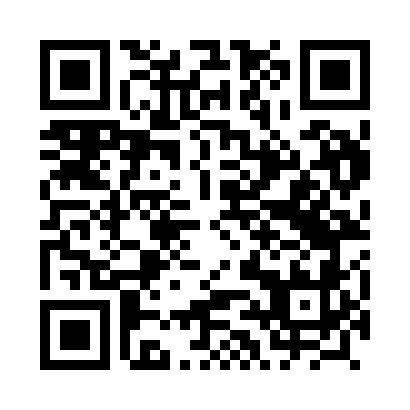 Prayer times for Malowice, PolandMon 1 Apr 2024 - Tue 30 Apr 2024High Latitude Method: Angle Based RulePrayer Calculation Method: Muslim World LeagueAsar Calculation Method: HanafiPrayer times provided by https://www.salahtimes.comDateDayFajrSunriseDhuhrAsrMaghribIsha1Mon4:346:341:045:317:349:272Tue4:326:321:035:327:369:293Wed4:296:301:035:337:389:314Thu4:266:271:035:347:399:335Fri4:236:251:025:357:419:366Sat4:206:231:025:377:439:387Sun4:176:201:025:387:449:408Mon4:146:181:025:397:469:439Tue4:116:161:015:407:489:4510Wed4:086:141:015:417:499:4711Thu4:056:121:015:437:519:5012Fri4:026:091:015:447:539:5213Sat3:596:071:005:457:549:5514Sun3:566:051:005:467:569:5715Mon3:526:031:005:477:5810:0016Tue3:496:011:005:488:0010:0217Wed3:465:5812:595:498:0110:0518Thu3:435:5612:595:518:0310:0819Fri3:405:5412:595:528:0510:1020Sat3:365:5212:595:538:0610:1321Sun3:335:5012:595:548:0810:1622Mon3:305:4812:585:558:1010:1923Tue3:265:4612:585:568:1110:2124Wed3:235:4412:585:578:1310:2425Thu3:195:4212:585:588:1510:2726Fri3:165:4012:585:598:1610:3027Sat3:125:3812:576:008:1810:3328Sun3:095:3612:576:018:2010:3629Mon3:055:3412:576:028:2110:3930Tue3:025:3212:576:038:2310:42